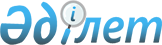 О внесении изменений в постановление акимата Актюбинской области от 22 февраля 2019 года № 73 "О государственной поддержке развития животноводства в Актюбинской области на 2019 год"
					
			С истёкшим сроком
			
			
		
					Постановление акимата Актюбинской области от 18 апреля 2019 года № 150. Зарегистрировано Департаментом юстиции Актюбинской области 19 апреля 2019 года № 6109. Прекращено действие в связи с истечением срока
      В соответствии со статьей 27 Закона Республики Казахстан от 23 января 2001 года "О местном государственном управлении и самоуправлении в Республике Казахстан", приказом Министра сельского хозяйства Республики Казахстан от 15 марта 2019 года № 108 "Об утверждении Правил субсидирования развития племенного животноводства, повышения продуктивности и качества продукции животноводства", зарегистрированного в Реестре государственной регистрации нормативных правовых актов № 18404, акимат Актюбинской области ПОСТАНОВЛЯЕТ:
      1. Внести в постановление акимата Актюбинской области от 22 февраля 2019 года № 73 "О государственной поддержке развития животноводства в Актюбинской области на 2019 год" (зарегистрированное в Реестре государственной регистрации нормативных правовых актов № 5970, опубликованное 26 февраля 2019 года в Эталонном контрольном банке нормативных правовых актов Республики Казахстан) следующие изменения:
      преамбулу указанного постановления изложить в следующей редакции:
      "В соответствии со статьей 27 Закона Республики Казахстан от 23 января 2001 года "О местном государственном управлении и самоуправлении в Республике Казахстан", приказом Министра сельского хозяйства Республики Казахстан от 15 марта 2019 года № 108 "Об утверждении Правил субсидирования развития племенного животноводства, повышения продуктивности и качества продукции животноводства", зарегистрированного в Реестре государственной регистрации нормативных правовых актов № 18404, акимат Актюбинской области ПОСТАНОВЛЯЕТ:";
      объемы субсидий по направлениям субсидирования развития племенного животноводства, повышения продуктивности и качества продукции животноводства по Актюбинской области на 2019 год, утвержденные указанным постановлением изложить в новой редакции согласно приложению к настоящему постановлению.
      2. Государственному учреждению "Управление сельского хозяйства Актюбинской области" в установленном законодательством порядке обеспечить:
      1) государственную регистрацию настоящего постановления в Департаменте юстиции Актюбинской области;
      2) направление настоящего постановления на официальное опубликование в Эталонном контрольном банке нормативных правовых актов Республики Казахстан;
      3) размещение настоящего постановления на интернет-ресурсе акимата Актюбинской области.
      3. Контроль за исполнением настоящего постановления возложить на курирующего заместителя акима Актюбинской области.
      4. Настоящее постановление вводится в действие со дня его первого официального опубликования. Объемы субсидий по направлениям субсидирования развития племенного животноводства, повышения продуктивности и качества продукции животноводства по Актюбинской области на 2019 год
      Примечание:
      * - при выделении дополнительных бюджетных средств из местного бюджета и/или при перераспределении с других бюджетных программ допускается увеличение нормативов субсидирования до 50% от утвержденного норматива по согласованию с Министерством в соответствии с пунктом 4-настоящих Правил "Субсидирование развития племенного животноводства, повышения продуктивности и качества продукции животноводства" Министерства сельского хозяйства Республики Казахстан от 15 марта 2019 года;
					© 2012. РГП на ПХВ «Институт законодательства и правовой информации Республики Казахстан» Министерства юстиции Республики Казахстан
				
      Аким Актюбинской области 

О. Уразалин
Приложение к постановлению акимата Актюбинской области от 18 апреля 2019 года № 150Утвержден постановлением акимата Актюбинской области от 22 февраля 2019 года № 73
№
Направление субсидирования
Единица измерения
Нормативы субсидий на 1 единицу, тенге
Объем субсидий
Сумма субсидий, тыс. тенге
Мясное и мясо-молочное скотоводство
Мясное и мясо-молочное скотоводство
Мясное и мясо-молочное скотоводство
Мясное и мясо-молочное скотоводство
Мясное и мясо-молочное скотоводство
Мясное и мясо-молочное скотоводство
1.
Ведение селекционной и племенной работы:
Ведение селекционной и племенной работы:
Ведение селекционной и племенной работы:
Ведение селекционной и племенной работы:
Ведение селекционной и племенной работы:
1.1
Товарное маточное поголовье крупного рогатого скота
голова/случной сезон
10 000
45 000
450 000,0
1.2
Племенное маточное поголовье крупного рогатого скота*
голова/случной сезон
30 000
20 000
600 000,0
2.
Содержание племенного быка-производителя мясных пород, используемых для воспроизводства стада
голова/случной сезон
100 000
1 400
140 000,0
3.
Приобретение отечественных племенных быков-производителей мясных пород
приобретенная голова
150 000
1400
210 000,0
4.
Приобретение зарубежного племенного маточного поголовья*
приобретенная голова
335 000
9 000
3 015 000,0
5.
Удешевление стоимости бычков, реализованных или перемещанных на откорм в откормочные площадки вместимостью не менее 1 000 голов единовременно
килограмм живого веса
200
1 125 000
225 000,0
6.
Удешевление затрат откорма бычков для откормочных площадок вместимостью не менее 1 000 голов единовременно
килограмм привеса
200
58 892,5
11 778,5
Всего сумма
Всего сумма
Всего сумма
Всего сумма
Всего сумма
4 651 778,5
Молочное и молочно-мясное скотоводство
Молочное и молочно-мясное скотоводство
Молочное и молочно-мясное скотоводство
Молочное и молочно-мясное скотоводство
Молочное и молочно-мясное скотоводство
Молочное и молочно-мясное скотоводство
1.
Приобритение семени племенного быка молочных и молочно-мясных пород
1.1
Однополое
приобретенная доза
10 000
1 000
10 000,0
1.2
Двуполое
приобретенная доза
5 000
500
2 500,0
2.
Приобретение племенного маточного поголовья крупного рогатого скота:
2.1
Отечественный или зарубежного из стран СНГ
приобретенная голова
150 000
400
60 000,0
3.
Удешевление стоимости производства молока: 
3.1
хозяйства с фуражным поголовьем коров от 600 голов
реализованный или переработанный килограмм
35
6 800 000
238 000,0
3.2
хозяйства с фуражным поголовьем коров от 50 голов
реализованный или переработанный килограмм
10
2 000 000
20 000,0
3.3
сельскохозяйственный кооператив
реализованный или переработанный килограмм
10
700 000
7 000,0
4.
Субсидирование услуги по искусственному осеменению маточного поголовья крупного рогатого скота в крестьянских (фермерских) хозяйствах и сельскохозяйственных кооперативах
осемененная голова/случной сезон
5 000
1 200
6 000,0
5.
Удешевление стоимости затрат на корма маточному поголовью молочного направления
голова
120 000
800
96 000,0
Всего сумма
Всего сумма
Всего сумма
Всего сумма
Всего сумма
439 500,0
Мясное птицеводство
Мясное птицеводство
Мясное птицеводство
Мясное птицеводство
Мясное птицеводство
Мясное птицеводство
1.
Удешевление стоимости производства мяса птицы 
Удешевление стоимости производства мяса птицы 
Удешевление стоимости производства мяса птицы 
Удешевление стоимости производства мяса птицы 
Удешевление стоимости производства мяса птицы 
1)
фактическое производство от 2 000 тонн
реализованный или переработанный килограмм
50
348 000
17 400,0
Всего сумма
Всего сумма
Всего сумма
Всего сумма
Всего сумма
17 400,0
Яичное птицеводство
Яичное птицеводство
Яичное птицеводство
Яичное птицеводство
Яичное птицеводство
Яичное птицеводство
1.
Удешевление стоимости производства пищевого яйца
Удешевление стоимости производства пищевого яйца
Удешевление стоимости производства пищевого яйца
Удешевление стоимости производства пищевого яйца
Удешевление стоимости производства пищевого яйца
1)
фактическое производство от 150 миллионов штук
реализованная штука
2,7
120 585 000
325 579,5
Всего сумма
Всего сумма
Всего сумма
Всего сумма
Всего сумма
325 579,5
Свиноводство
Свиноводство
Свиноводство
Свиноводство
Свиноводство
Свиноводство
1.
Приобретение племенных свиней
приобретенная голова
140 000
25
3 500,0
2.
Ведение селекционной и племенной работы с маточным и ремонтным поголовьем свиней
голова/случной сезон
40 000
700
28 000,0
31 500,0
Овцеводство
Овцеводство
Овцеводство
Овцеводство
Овцеводство
Овцеводство
1.
Субсидирование услуги по искусственному осеменению маточного поголовья овец в хозяйствах и сельскохозяйственных кооперативах
осемененная голова/случной сезон
1 000
5 000
5 000,0
2.
Ведение селекционной и племенной работы
Ведение селекционной и племенной работы
Ведение селекционной и племенной работы
Ведение селекционной и племенной работы
Ведение селекционной и племенной работы
1.1
Племенное маточное поголовье овец
голова/случной сезон
2 500
7 200
18 000,0
Товарное маточное поголовье овец
голова/случной сезон
1 500
30 000
45 000,0
2.
Приобретение племенных баранов-производителей 
приобретенная голова
8 000
1 125
9 000,0
3.
Удешевление стоимости реализованных ягят
реализованная голова
3 000
2 500
7 500,0
4.
Удешевление стоимости тонкой и полутонкой шерсти 
5.
Шерсть от 50 качества
реализованный или переработанный килограмм
100
18 000
1 800,0
Всего сумма
Всего сумма
Всего сумма
Всего сумма
Всего сумма
86 300,0
Коневодство
Коневодство
Коневодство
Коневодство
Коневодство
Коневодство
1.
Приобретение племенных жеребцов-производителей продуктивного направления
приобретенная голова
100 000
50
5 000,0
2.
Удешевление стоимости производства и переработки кобыльего молока
килограмм
60
300 000
18 000,0
Всего сумма
Всего сумма
Всего сумма
Всего сумма
Всего сумма
23 000,0
Верблюдоводство
Верблюдоводство
Верблюдоводство
Верблюдоводство
Верблюдоводство
Верблюдоводство
1.
Удешевление стоимости производства и переработки верблюжьего молока
килограмм
55
10 000
550,0
Всего сумма
Всего сумма
Всего сумма
Всего сумма
Всего сумма
550,0
Мараловодства (оленеводство)
Мараловодства (оленеводство)
Мараловодства (оленеводство)
Мараловодства (оленеводство)
Мараловодства (оленеводство)
Мараловодства (оленеводство)
1.
Ведение селекционной и племенной работы с маточным поголовьем маралов (оленей)
голова/случной сезон
10 000
75
750,0
Всего сумма
Всего сумма
Всего сумма
Всего сумма
Всего сумма
750,0
Пчеловодства
Пчеловодства
Пчеловодства
Пчеловодства
Пчеловодства
Пчеловодства
1.
Ведение селекционной и племенной работы с пчелосемьями
пчелиная семья/сезон
5 000
600
3 000,0
Всего сумма
Всего сумма
Всего сумма
Всего сумма
Всего сумма
3 000,0
ИТОГО сумма
ИТОГО сумма
ИТОГО сумма
ИТОГО сумма
ИТОГО сумма
5 579 358,0